<Título da Classe>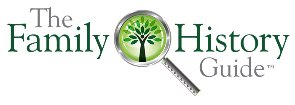 Nome: Instruções:Preencha o título da aula e as áreas em branco na planilha conforme necessário.Na introdução da aula, digite itens ou pensamentos para iniciar a aula.Para “Artigo / Vídeo / Site” liste o título do recurso que deseja usar. Na área Notas, digite os conceitos-chave que deseja abordar e o que enfatizar.Na coluna final, digite o número aproximado de minutos para gastar em cada item.Em Resumo da aula, digite os itens com os quais deseja concluir.Em Continuação, digite os itens com os quais os alunos podem continuar após a aula (Metas, Opções, Exercícios, etc.).Na aula, você pode clicar e exibir esses itens do site, mas não reproduza o conteúdo deles em apostilas ou slides sem a permissão de direitos autorais dos proprietários do conteúdo.Você pode remover ou duplicar linhas na planilha conforme necessário ou remover essas instruções.Você pode salvar uma cópia da planilha finalizada sem as notas, como apostila para os alunos.Introdução da Classe: Projeto / Objetivo:       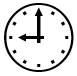 Projeto / Objetivo:       Projeto / Objetivo:       Projeto / Objetivo:       Projeto / Objetivo:       EscolhaEtapa deArtigo / Vídeo /SiteNotas doProjeto / Objetivo:      Projeto / Objetivo:      Projeto / Objetivo:      Projeto / Objetivo:      Projeto / Objetivo:      EscolhaEtapa deArtigo / Vídeo /siteNotas doProjeto / Objetivo:      Vault (opcional)Projeto / Objetivo:      Vault (opcional)Projeto / Objetivo:      Vault (opcional)Projeto / Objetivo:      Vault (opcional)Projeto / Objetivo:      Vault (opcional)Resumo da: aulaContinuação: 